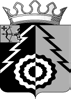 АДМИНИСТРАЦИЯ БЕЛОХОЛУНИЦКОГО МУНИЦИПАЛЬНОГО РАЙОНАКИРОВСКОЙ ОБЛАСТИПОСТАНОВЛЕНИЕ.01.2019	№г. Белая ХолуницаО внесении изменений в постановление администрации Белохолуницкого муниципального района от 14.08.2018 № 479В соответствии с Уставом Белохолуницкого муниципального района администрация Белохолуницкого муниципального района ПОСТАНОВЛЯЕТ:Внести изменения в постановление администрации Белохолуницкого муниципального района от 14.08.2018 № 479 «Об утверждении муниципальной программы «Развитие культуры  Белохолуницкого  района» на 2019  -  2024  годы,  утвердив  изменения  в  муниципальной  программе«Развитие культуры Белохолуницкого района» на 2019-2024 годы» (далее – муниципальная программа) согласно приложению.Настоящее постановление вступает в силу со дня его официального опубликования.Глава Белохолуницкого муниципального	районаКировской области	Т.А. ТелицинаПОДГОТОВЛЕНОЗаместитель начальника управлениякультуры Белохолуницкого района	Е.С. СпасскаяСОГЛАСОВАНОЗаместитель	главы администрации2района	-	начальник	управления финансов администрации Белохолу-ницкого муниципального района	Т.Л. ЕрёминаЗаведующая отделом по экономике администрации	Белохолуницкогомуниципального района	Н.В. СоколоваГлавный	инспектор	контрольно – счётной комиссии Белохолуницкогорайона	Н.В. РыболовлеваЗаведующая правового отдела администрации Белохолуницкого муниципальногорайона	Е.Г. КараваеваНачальник управления культурыБелохолуницкого района	Е.В. ЩербаковаРазослать:  управлению культуры, регистр муниципальных правовых актов. Подлежит опубликованию в Информационном бюллетене органов местногосамоуправления	Белохолуницкого	муниципального	района	Кировской области	и	на	официальном	сайте	администрации	Белохолуницкогомуниципального	района	в	информационно-телекоммуникационной	сети«Интернет» - http://www.bhregion.ru.Приложение УТВЕРЖДЕНЫпостановлением администрации Белохолуницкого муниципального районаот    01.2019 №ИЗМЕНЕНИЯв муниципальной программе«Развитие культуры Белохолуницкого района» на 2014-2018 годыВ паспорте муниципальной программы раздел «Объемы финансово- го обеспечения муниципальной программы» изложить в следующей редак- ции:«Объемы финансового обес- печения муниципальной про- граммыобщий объем финансового обеспечения составит 623157,30 тыс. рублей, в том числе:за счет средств федерального бюджета – 0,00 тыс. рублей; за счет средств областного бюджета – 3081,20 тыс. рублей; за счет средств местного бюджета – 593214,90 тыс. рублей;за счет средств иных внебюджетных источников – 26861,20 тыс. рублей»Абзац 3 раздела 5 «Ресурсное обеспечение муниципальной програм- мы» изложить в следующей редакции:«Общая сумма на реализацию муниципальной программы за счет всех источников финансирования составит 623157,30 тыс. рублей, в том числе:Сведения о целевых показателях эффективности реализации муни- ципальной программы (приложение № 1 к муниципальной программе) изло- жить в новой редакции согласно приложению № 1.Расходы на реализацию муниципальной программы за счет средств местного бюджета (приложение № 3 к муниципальной программе) изложить в новой редакции согласно приложению № 2.Ресурсное обеспечение реализации муниципальной программы за счет всех источников финансирования (приложение № 4 к муниципальной программе) изложить в новой редакции согласно приложению № 3.Приложение № 1Приложение № 1к муниципальной программеСведения о целевых показателях эффективности реализации муниципальной программыПриложение № 2Приложение № 3к муниципальной программеРАСХОДЫна реализацию муниципальной программы за счет средств местного бюджетаПриложение № 3Приложение № 4к муниципальной программеРесурсное обеспечение реализации муниципальной программы за счет всех источников финансированияИсточники фи-нансирования2019 год2020 год2021 год2022 год2023 год2024 годИтогоФедеральныйбюджет0,000,000,000,000,000,000,00Областной	бюд-жет974,50411,80416,20421,50426,10431,103081,20Местный бюджет96824,4091031,1091501,90101570,30105096,00107191,20593214,90Иные внебюджет-ные источники4212,704342,704529,904524,004591,904660,0026861,20Всего102011,6095785,6096448,00106515,80110114,0011282,30623157,30»Nп/п<*>Наименованиемуниципальной программы, подпрограммы, отдельного меро- приятия, наименование показателейЕди- ница изме- ренияЗначение показателя эффективности (прогноз, факт)Значение показателя эффективности (прогноз, факт)Значение показателя эффективности (прогноз, факт)Значение показателя эффективности (прогноз, факт)Значение показателя эффективности (прогноз, факт)Значение показателя эффективности (прогноз, факт)Значение показателя эффективности (прогноз, факт)Значение показателя эффективности (прогноз, факт)Nп/п<*>Наименованиемуниципальной программы, подпрограммы, отдельного меро- приятия, наименование показателейЕди- ница изме- рения2017год (базо- вый)2018год (про- гноз)2019год (про- гноз)2020год (про- гноз)2021год (про- гноз)2022год (про- гноз)2023год (про- гноз)2024годМуниципальная про-грамма «Развитие культуры Белохолу- ницкого района» на 2019-2024 годы1Организация библио-течного	обслужива- ния населения1.1Количество	выдан-ных	библиотечных документовтыс.экз.424,01408,3408,5408,7408,9409,1409,3409,51.2Количество	пользо-вателей библиотекчел.17632172581725817288173181734817378174082Развитие	системыдополнительного образования2.1Охват детей и подро-стков, занимающихся в учреждениях до- полнительного обра- зования, в общем количестве детей  от 6 до 17 летчел.4323743743743743743743743Организация	дея-тельности краеведче- ского музея3.1Количество	посети-телей музеячел.18760183391870018737187741881218850188873.2Количество	единицхранения	основных фондовед.715471777177719172057220723472494Организация   досугаи  обеспечения  куль- турно- просветительного обслуживания  жите-лей района4.1Количество  культур-но-досуговых	меро- приятийед.541247604760476047604763476647694.2Количество   посеще-ний культурно- досуговых мероприя- тийчел.3261813273464029314049454069704090054110504131055Организация предос-тавления услуг в об- ласти физической культуры и спорта5.1Количество  человек,посетивших	спорт- комплексачел.-4604704804905005105205.2Число человеко-днейпребывания детей и молодежи в спорт- комплексечел.дней-435004400044500445004450044500445006Проведение	капи-тального	ремонта зданий6.1Доля муниципальныхучреждений культу- ры, здания которых находятся в аварий- ном состоянии или требуют капитально- го ремонта, в общем количестве муници- пальных учреждений культуры%4,51612,512,512,58,38,38,3Nп/пСтатусНаименование муници-пальной программы, подпрограммы, отдельного мероприятияГлавный распорядительбюджетных средствРасходы (прогноз, факт) тыс. рублейРасходы (прогноз, факт) тыс. рублейРасходы (прогноз, факт) тыс. рублейРасходы (прогноз, факт) тыс. рублейРасходы (прогноз, факт) тыс. рублейРасходы (прогноз, факт) тыс. рублейРасходы (прогноз, факт) тыс. рублейNп/пСтатусНаименование муници-пальной программы, подпрограммы, отдельного мероприятияГлавный распорядительбюджетных средств2019 г.(прогноз)2020 г.(прогноз)2021 г.(прогноз)2022 г.(прогноз)2023 г.(прогноз)2024 г.(прогноз)итого1Муниципальнаяпрограмма«Развитие культуры Бе-лохолуницкого района» на 2019 – 2024 годывсего96824,4091031,1091501,90101570,30105096,00107191,20593214,901Муниципальнаяпрограмма«Развитие культуры Бе-лохолуницкого района» на 2019 – 2024 годыуправление  культуры  Бело-холуницкого района1347,501282,501282,501457,201515,501541,308426,501Муниципальнаяпрограмма«Развитие культуры Бе-лохолуницкого района» на 2019 – 2024 годыМКУ «ЦБК»2520,852313,102313,102791,102902,702952,0015792,851Муниципальнаяпрограмма«Развитие культуры Бе-лохолуницкого района» на 2019 – 2024 годыМБУК	«БелохолуницкийДом культуры»43310,7040890,9041268,7045860,4047694,8048505,60267531,101Муниципальнаяпрограмма«Развитие культуры Бе-лохолуницкого района» на 2019 – 2024 годыМБУК «Белохолуницкая ЦБ»19402,2017688,6017677,9018777,0019528,1019860,00112933,801Муниципальнаяпрограмма«Развитие культуры Бе-лохолуницкого района» на 2019 – 2024 годыМБУК	«Белохолуницкийкраеведческий музей»2974,602667,702684,702711,202819,602867,5016725,301Муниципальнаяпрограмма«Развитие культуры Бе-лохолуницкого района» на 2019 – 2024 годыМБУ   ДО   «БелохолуницкаяДШИ»7311,506734,606769,406899,707175,707297,7042188,601Муниципальнаяпрограмма«Развитие культуры Бе-лохолуницкого района» на 2019 – 2024 годыМБУ  ДО  ДХШ  г.Белая Хо-луница3178,302841,802842,803095,703219,503274,2018452,301Муниципальнаяпрограмма«Развитие культуры Бе-лохолуницкого района» на 2019 – 2024 годыМБУ ДО ДШИ п.Дубровка1332,701240,101251,601208,701257,001278,407568,501Муниципальнаяпрограмма«Развитие культуры Бе-лохолуницкого района» на 2019 – 2024 годыМБУ ДО ДШИ п.Подрезчиха1364,901261,101267,501388,901444,501469,008195,901Муниципальнаяпрограмма«Развитие культуры Бе-лохолуницкого района» на 2019 – 2024 годыМБУ СКК «Здоровье» имениО.В. Кулакова3910,653945,203978,203954,404112,604182,5024083,551Муниципальнаяпрограмма«Развитие культуры Бе-лохолуницкого района» на 2019 – 2024 годыМКУ по хоз.обслуживанию10170,5010165,5010165,5013426,0013426,0013963,0071316,501ОтдельноемероприятиеОрганизация   библиотеч-ного обслуживания насе- ленияМБУК «Белохолуницкая ЦБ»19402,2017688,6017677,9018777,0019528,1019860,00112933,802ОтдельноемероприятиеРазвитие системы допол-нительного образованияВсего13187,4012077,612131,3012593,0013096,713319,376405,302.1МБУ   ДО   «БелохолуницкаяДШИ»7311,506734,606769,406899,707175,707297,7042188,602.2МБУ ДО ДШИ п.Дубровка1332,701240,101251,601208,701257,001278,407568,502.3МБУ ДО ДШИ п.Подрезчиха1364,901261,101267,501388,901444,501469,008195,902.4МБУ  ДО  ДХШ  г.Белая Хо-луница3178,302841,802842,803095,703219,503274,2018452,303ОтдельноемероприятиеОрганизация	деятельно-сти краеведческого музеяМБУК	«Белохолуницкийкраеведческий музей»2974,602667,702684,702711,202819,602867,5016725,304ОтдельноемероприятиеОрганизация    досуга    иобеспечения культурно- просветительного обслу- живания жителей районаМБУК	«БелохолуницкийДом культуры»43310,7040890,9041268,7045860,4047694,8048505,60267531,105ОтдельноемероприятиеОрганизация    предостав-ления услуг в области физической культуры и спортаМБУ СКК «Здоровье» имениО.В. Кулакова3910,653945,203978,203954,404112,604182,5024083,556ОтдельноемероприятиеОсуществление      управ-ленческих функций в сфере культуры, искусст- ва, бухгалтерского  учета и отчетности, предостав- ление  услуг  по  хозяйст-венному обслуживаниювсего14038,8513761,1013761,1017674,3017844,2018456,3095535,856.1управление  культуры  Бело-холуницкого района1347,501282,501282,501457,201515,501541,308426,506.2МКУ «ЦБК»2520,852313,102313,102791,102902,702952,0015792,856.3МКУ по хоз.обслуживанию10170,5010165,5010165,5013426,0013426,0013963,0071316,50№п/пСтатусНаименование  муници-пальной        программы, подпрограм- мы, отдельное мероприя-Источники финансированияРасходы (прогноз, факт), тыс. рублейРасходы (прогноз, факт), тыс. рублейРасходы (прогноз, факт), тыс. рублейРасходы (прогноз, факт), тыс. рублейРасходы (прогноз, факт), тыс. рублейРасходы (прогноз, факт), тыс. рублейРасходы (прогноз, факт), тыс. рублей№п/пСтатусНаименование  муници-пальной        программы, подпрограм- мы, отдельное мероприя-Источники финансирования2019 год (прогноз)2020 год (прогноз)2021 год (прогноз)2022 год (прогноз)2023 год (прогноз)2034 год (прогноз)ИТОГОМуниципаль-ная программа«Развитие  культуры  Бе-лохолуницкого	района» на 2019 – 2024 годывсего102011,6095785,6096448,00106515,80110114,00112282,30623157,30Муниципаль-ная программа«Развитие  культуры  Бе-лохолуницкого	района» на 2019 – 2024 годыфедеральный бюджет0,000,000,000,000,000,000,00Муниципаль-ная программа«Развитие  культуры  Бе-лохолуницкого	района» на 2019 – 2024 годыобластной бюджет974,50411,80416,20421,50426,10431,103081,20Муниципаль-ная программа«Развитие  культуры  Бе-лохолуницкого	района» на 2019 – 2024 годыместный бюджет96824,4091031,1091501,90101570,30105096,00107191,20593214,90Муниципаль-ная программа«Развитие  культуры  Бе-лохолуницкого	района» на 2019 – 2024 годыиные	внебюджетныеисточники4212,704342,704529,904524,004591,904660,0026861,201ОтдельноемероприятиеОрганизация  библиотеч-ного обследования насе- лениявсего19916,5018202,9018192,2019289,0020048,1020380,00116028,701ОтдельноемероприятиеОрганизация  библиотеч-ного обследования насе- ленияместный бюджет19402,2017688,6017677,9018777,0019528,1019860,00112933,801ОтдельноемероприятиеОрганизация  библиотеч-ного обследования насе- ленияиные	внебюджетныеисточники514,30514,30514,30512,00520,00520,003094,902ОтдельноемероприятиеРазвитие   системы   до-пол-нительного  образо- ваниявсего14024,5012913,6012967,3013463,0013976,7014199,3081544,402ОтдельноемероприятиеРазвитие   системы   до-пол-нительного  образо- ванияместный бюджет13187,4012077,6012131,3012593,0013096,7013319,3076405,302ОтдельноемероприятиеРазвитие   системы   до-пол-нительного  образо- ванияиные	внебюджетныеисточники837,10836,00836,00870,00880,00880,005139,103ОтдельноемероприятиеОрганизация	деятель-ности	краеведческоговсего3062,202755,402774,702799,202907,802956,0017255,303ОтдельноемероприятиеОрганизация	деятель-ности	краеведческогоместный бюджет2974,602667,702684,702711,202819,602867,5016725,30музеяиные	внебюджетныеисточники87,6087,7090,0088,0088,2088,50530,004ОтдельноемероприятиеОрганизация    досуга    иобеспечения культурно- просветительного обслу- живания жителей районавсего45923,4043634,6044197,3048761,4050643,5051522,10284682,304ОтдельноемероприятиеОрганизация    досуга    иобеспечения культурно- просветительного обслу- живания жителей районаместный бюджет43310,7040890,9041268,7045860,4047694,8048505,60267531,104ОтдельноемероприятиеОрганизация    досуга    иобеспечения культурно- просветительного обслу- живания жителей районаиные	внебюджетныеисточники2612,702743,702928,602901,002948,703016,5017151,205ОтдельноемероприятиеОрганизация    предостав-ления услуг в области фи- зической культуры и спортавсего4071,654106,204139,204107,404267,604337,5025029,555ОтдельноемероприятиеОрганизация    предостав-ления услуг в области фи- зической культуры и спортаместный бюджет3910,653945,203978,203954,404112,604182,5024083,555ОтдельноемероприятиеОрганизация    предостав-ления услуг в области фи- зической культуры и спортаиные	внебюджетныеисточники161,00161,00161,00153,00155,00155,00946,006ОтдельноемероприятиеОсуществление       управ-ленческих функций в сфере культуры, искусст- ва, бухгалтерского  учета и отчетности, предостав- ление услуг по хозяйст- венному обслуживаниюместный бюджет14038,8513761,1013761,1017674,3017844,2018456,3095535,857ОтдельноемероприятиеРеализация мер социаль-ной поддержки отдель- ных категорий граждан в сфере культуры и искус-областной бюджет406,60411,80416,20421,20426,10431,102513,008ОтдельноемероприятиеПроведение  текущего  икапитального	ремонта зданий и помещенийобластной бюджет567,900,000,000,000,000,00567,908.1Ремонт  помещений  або-нента и  2-го этажа  цен- тральной библиотекиобластной бюджет305,000,000,000,000,000,00305,008.2Ремонт входного крыльцаКлимковского Дома культуры -  филиала му- ниципального бюджет- ного учреждения куль- туры "Белохолуницкий Дом    культуры    Киров-областной бюджет93,700,000,000,000,000,0093,708.3Текущий  ремонт  зданияФедосеевского клуба - филиала муниципально- го бюджетного учреж- дения культуры "Бело- холуницкий Дом куль- туры   Кировской  облас-областной бюджет169,200,000,000,000,000,00169,20